ΣΥΜΒΑΣΗ ΕΚΜΕΤΑΛΛΕΥΣΗΣΣήμερα την …/…/201.., στην ………………….... οι παρακάτω συμβαλλόμενοι:ΑφενόςΟ/Η [Όνομα Σχεδιαστή/στριας] «εφεξής Σχεδιαστής/στρια»ΑφετέρουΟ/Η [Όνομα του/της Συγγραφέα] «εφεξής Συγγραφέα»ΠΡΟΟΙΜΙΟ: Η παρούσα Σύμβαση συνάπτεται μεταξύ αφενός του [Όνομα Σχεδιαστή/στριας] «εφεξής Σχεδιαστή/-στριας» αφετέρου του [Όνομα του/της Συγγραφέα] «εφεξής Συγγραφέα» και αφορά την εκτέλεση των υπηρεσιών που περιγράφονται στο άρθρο 1 της παρούσας και εξειδικεύονται στην πρόταση που απέστειλε ο/η Σχεδιαστής/-στρια στον/στην Συγγραφέα την [Ημερομηνία Παράδοσης της Πρότασης] «εφεξής Πρότασης». Αμφότερα τα συμβαλλόμενα μέρη συμφώνησαν και έκαναν αμοιβαίως αποδεκτά τα εξής:ΑΝΤΙΚΕΙΜΕΝΟ ΤΗΣ ΣΥΜΒΑΣΗΣ: Ο/Η Συγγραφέας έχει συντάξει ένα σύγγραμμα στο πλαίσιο της Δράσης «Ελληνικά Ακαδημαϊκά Ηλεκτρονικά Συγγράμματα και Βοηθήματα» (εφεξής Ε.Α.Η.Σ.Β.). Ο/Η Σχεδιαστής/-στρια αναλαμβάνει την υποχρέωση να παράσχει στον/στη Συγγραφέα υπηρεσίες γραφιστικού σχεδιασμού, επιμέλειας και οργάνωσης του συγγράμματος. Ενδεικτικά αναλαμβάνει την ψηφιοποίηση και επανασχεδίαση εικόνων, σχημάτων, διαγραμμάτων, πινάκων, γραφημάτων, την ηλεκτρονική επεξεργασία μακέτας, τη μετατροπή χαρτογραφικών γραφικών (bitmap) σε διανυσματικά (vector), την ηλεκτρονική επεξεργασία φωτογραφίας/εικόνας ή οπτικοακουστικού υλικού (video), την επεξεργασία πολυμέσων, την εικονογράφηση, στοιχειοθεσία και σελιδοποίηση του συγγράμματος. Οι παρεχομενες από τον Σχεδιαστή/στρια υπηρεσίες εξειδικεύονται στην Πρόταση που θα υποβάλλει στον/στη Συγγραφέα, η οποία πλην αυτών θα πρέπει να περιλαμβάνει α) Προσχέδιο διάταξης του συγγράμματος (layout drawing), β) Χρονοδιάγραμμα εκτέλεσης του έργου και γ) Οικονομική Προσφορά. Το έργο θα υλοποιηθεί, όπως περιγράφεται στην Πρόταση, η οποία είναι δεσμευτική και αποτελεί αναπόσπαστο μέρος της παρούσας Σύμβασης.AMOIBH– ΟΡΟΙ ΠΛΗΡΩΜΗΣ:Η αμοιβή του/της Σχεδιαστή/στριας για τις περιγραφόμενες στην Πρόταση υπηρεσίες θα υπολογίζεται με βάση τις τιμές που αναφέρονται στην Οικονομική Προσφορά του/της την οποία τα συμβαλλόμενα μέρη θεωρούν δίκαιη, εύλογη και αληθινή. Η αμοιβή είναι σταθερή, περιλαμβάνει και κάθε είδους δαπάνες και έξοδα του/της Σχεδιαστή/στριας στις/στα οποίες/α ο/η τελευταίος/α τυχόν προβεί για την προσήκουσα εκτέλεση της παρούσας Σύμβασης, όπως επίσης συμπεριλαμβάνει τις τυχόν βελτιώσεις, προσαρμογές, διορθώσεις και τροποποιήσεις που θα ζητήσουν τα αναφερόμενα στο άρθρο 3 περ. γ της παρούσας πρόσωπα και δεν υπόκειται σε καμία μεταβολή. O/H Σχεδιαστής/στρια με δεδομένο το γεγονός ότι η Δράση Ε.Α.Η.Σ.Β. χρηματοδοτείται από το Επιχειρησιακό Πρόγραμμα «Εκπαίδευση & Δια Βίου Μάθηση» (εφεξής Ε.Π.Ε.Δ.Β.Μ.), με Φορέα οικονομικής διαχείρισης τον Ειδικό Λογαριασμό Κονδυλίων Έρευνας Εθνικού Μετσοβίου Πολυτεχνείου (Ε.Λ.Κ.Ε. Ε.Μ.Π.), συναινεί στην καταβολή της αμοιβής από τον Ε.Λ.Κ.Ε. Ε.Μ.Π. Προκειμένου να καταβληθεί η ως άνω αμοιβή ο/η Σχεδιαστής/στρια δεσμεύεται ότι αφενός θα συνάψει σύμβαση ανάθεσης Έργου με τον εν λόγω Φορέα αφετέρου θα υπογράψει και εκδώσει τα κατά νόμο απαραίτητα παραστατικά στοιχεία, προκειμένου να εισπράξει την προβλεπόμενη, από τον εγκεκριμένο προϋπολογισμό της πρότασης, αμοιβή. Ως εκ τούτου, ο/η Σχεδιαστής/στρια ως αντισυμβαλλόμενος του Ε.Λ.Κ.Ε. Ε.Μ.Π., πέραν των ανωτέρω υποχρεώσεων, οφείλει να συμμορφώνεται τόσο με το κανονιστικό πλαίσιο λειτουργίας του Ε.Λ.Κ.Ε. Ε.Μ.Π. και τους όρους της υπογραφείσας από αυτόν σύμβασης με τον εν λόγω Φορέα, όσο και με το θεσμικό πλαίσιο (βλ. κανονισμούς, εγκυκλίους, οδηγίες κ.ά.) του Ε.Π.Ε.Δ.Β.Μ. και με την εκάστοτε ισχύουσα νομοθεσία. Στην παραπάνω αμοιβή θα γίνονται όλες οι νόμιμες κρατήσεις και θα αφαιρείται οποιοδήποτε ποσό, φόρος, τέλος, ασφαλιστική εισφορά κ.λπ. Ο/Η Σχεδιαστής/στρια συναινεί ότι θα λάβει από τον Ε.Λ.Κ.Ε. Ε.Μ.Π. την αμοιβή που περιγράφεται στο χρηματοδοτικό πλάνο της εγκεκριμένης από τη Θ.Ε. πρότασης και σε περίπτωση που αυτή μεταβληθεί, ή που η συνεργασία των συμβαλλομένων μερών προκύψει μετά την υποβολή της ως άνω πρότασης, την αμοιβή που περιγράφεται στο αίτημα τελικής πληρωμής του/της Συγγραφέα. ΥΠΟΧΡΕΩΣΕΙΣ ΣΧΕΔΙΑΣΤΗ/-ΣΤΡΙΑΣ Ο/Η Σχεδιαστής-στρια δεσμεύεται ότι: α) θα τηρεί τις τεχνικές προδιαγραφές παραγωγής του συγγράμματος που θέτει η Δράση Ε.Α.Η.Σ.Β. (βλ. τα σχετικά Έγγραφα «Οδηγό δημιουργίας πρωτογενούς υλικού» και «Οδηγίες για Συγγραφείς»), β) θα παραδώσει στο Συγγραφέα τα ανοικτά αρχεία σε επεξεργάσιμη μορφή, σύμφωνα με τις «Οδηγίες για Συγγραφείς», γ) θα παρακολουθεί την πορεία του συγγράμματος μέχρι την τελική του έκδοση από τον Σύνδεσμο Ελληνικών Ακαδημαϊκών Βιβλιοθηκών (εφεξής Σ.Ε.Α.Β.) και την ανάρτησή του στον «Ελληνικό Ακαδημαϊκό Συσσωρευτή», προκειμένου να προβεί σε διορθώσεις, αλλαγές και αναμορφώσεις που είτε προτείνει ο/η Συγγραφέας είτε προτείνουν τα μέλη της Κεντρικής Ομάδας Υποστήριξης (εφεξής Κ.Ο.Υ.), τα μέλη της Θεματικής Επιτροπής (εφεξής Θ.Ε.) και τα μέλη της Επιτροπής Διοίκησης (εφεξής Ε.Δ.) της Δράσης Ε.Α.Η.Σ.Β., δ) θα απόσχει από κάθε πράξη αντίθετη προς τις διατάξεις της κείμενης εθνικής και κοινοτικής νομοθεσίας, ιδίως της αφορώσας στην προστασία της πνευματικής ιδιοκτησίας, καθώς και από κάθε πράξη προσβλητική των χρηστών ηθών, ε) θα παρέχει τις προβλεπόμενες στο άρθρο 1 της παρούσας και στην Πρόταση υπηρεσίες σύμφωνα με το ισχύον δίκαιο, την καλή πίστη και τα συναλλακτικά ήθη.ΑΝΑΓΝΩΡΙΣΗ ΠΑΤΡΟΤΗΤΑΣ/ΠΝΕΥΜΑΤΙΚΩΝ ΔΙΚΑΙΩΜΑΤΩΝΟ/Η Συγγραφέας δεσμεύεται ότι θα αναφέρει το όνομα του/της Σχεδιαστή/στριας α) στη σελίδα, που έπεται της σελίδας του κύριου τίτλου του συγγράμματος, που εκπονεί στο πλαίσιο της Δράσης Ε.Α.Η.Σ.Β. και β) στη λεζάντα κάθε έργου που αποτελεί πρωτότυπο δημιούργημα του τελευταίου. Παράλληλα, ο/η Σχεδιαστής/στρια διατηρεί το δικαίωμα να αναπαράγει, διανείμει και παρουσιάσει στο κοινό τα παραδοτέα και ειδικότερα στην προσωπική του ιστοσελίδα, σε πορτφόλιος, γκαλερί, περιοδικά σχεδίου και άλλα μέσα ενημέρωσης ή εκθέματα για τους σκοπούς της αναγνώρισης και επαγγελματικής του/της ανέλιξης. Ο/Η Σχεδιαστής/στρια δεσμεύεται ότι θα αναφέρει σε κάθε δημοσίευση του έργου τη φράση «Το παρόν έργο έχει ενσωματωθεί στο σύγγραμμα με τίτλο [Τίτλος Συγγράμματος], το οποίο αποτελεί στο σύνολό του πνευματική ιδιοκτησία του Σ.Ε.Α.Β. Το εν λόγω σύγγραμμα παρήχθη στο πλαίσιο της Δράσης Ελληνικά Ακαδημαϊκά Ηλεκτρονικά Συγγράμματα και Βοηθήματα» και φιλοξενείται στο Αποθετήριο αυτής, στο οποίο παραπέμπει ο υπερσύνδεσμος http://repository.kallipos.grΔΙΑΤΑΞΕΙΣ ΠΕΡΙ ΠΝΕΥΜΑΤΙΚΗΣ ΙΔΙΟΚΤΗΣΙΑΣΔικαιώματα στα παραδοτέα Έργα του Συγγραφέα: Τα έργα του Συγγραφέα (π.χ. σχήματα, διαγράμματα, εικόνες, πίνακες, γραφήματα, οπτικοακουστικό υλικό), τα οποία θα αποτελέσουν αντικείμενο επανασχεδιασμού και ψηφιοποίησης ή ηλεκτρονικής επεξεργασίας αποτελούν πνευματική ιδιοκτησία του/της Συγγραφέα. Ο/Η Συγγραφέας παραχωρεί μια μη αποκλειστική και μη μεταβιβάσιμη άδεια εκμετάλλευσης των ως άνω έργων, προκειμένου να εξυπηρετηθεί ο σκοπός της παρούσας σύμβασης.Έργα τρίτων: Τα έργα που αποτελούν πνευματική ιδιοκτησία των εκάστοτε δικαιούχων τους. Ο/Η Σχεδιαστής/στρια οφείλει να ενημερώσει τον/την Συγγραφέα στην περίπτωση που α) απαιτούνται έργα τρίτων για την εκτέλεση των περιγραφόμενων στην Πρόταση υπηρεσιών (π.χ. λογισμικό, εφαρμογές, σχεδιαστικά εργαλεία) και β) υφίστανται έργα στην Πρόταση του/της Σχεδιαστή/στριας, που έχουν ενσωματωθεί ή πρόκειται να ενσωματωθούν στα παραγόμενα από αυτόν/αυτήν έργα. Επίσης, ο/η Σχεδιαστής/στρια οφείλει να ενημερώσει τον/την Συγγραφέα για το καθεστώς πνευματικής ιδιοκτησίας που διέπει τα ως άνω έργα και για την υποχρέωση ή μη εκκαθάρισης των πνευματικών δικαιωμάτων και καταβολής αμοιβής στον δικαιούχο. Στην περίπτωση αυτή ο/η Συγγραφέας οφείλει να αποστείλει στον δικαιούχο πνευματικών δικαιωμάτων αίτημα παραχώρησης άδειας χρήσης, προ της δημοσίευσης του συγγράμματος, η οποία θα επιτρέπει την αναπαραγωγή και διάθεση του έργου του αδειοδότη με Ανοικτή Πρόσβαση. Επίσης, ο/η Συγγραφέας δεσμεύεται ότι θα επωμιστεί τις δαπάνες της αδειοδότησης. Σε περίπτωση που ο/η Συγγραφέας παραλείψει να αποστείλει τα σχετικά αιτήματα αδειών χρήσης ή τα αποστείλει αλλά παραλείψουν να απαντήσουν ή απαντήσουν αρνητικά οι δικαιούχοι πνευματικών δικαιωμάτων, ο/η Σχεδιαστής/στρια δεν φέρει καμία ευθύνη για την αποκατάσταση οποιασδήποτε ζημίας ή ηθικής βλάβης προκύψει από την προσβολή πνευματικής ιδιοκτησίας και εν γένει για την ικανοποίηση των αξιώσεων που θα προκύψουν από την ως άνω προσβολή. Προκαταρκτικά Σχέδια: Ο/Η Σχεδιαστής/στρια διατηρεί τα πνευματικά δικαιώματα επί των προκαταρκτικών σχεδίων. Ο/Η Συγγραφέας οφείλει να επιστρέφει στον/στην Σχεδιαστή/στρια όλα τα προκαταρκτικά σχέδια που βρίσκονται στην κατοχή του εντός τριάντα (30) ημερών από την λήξη της παρούσας. Εργαλεία Σχεδιαστή/στριας: Όλα τα εργαλεία του/της Σχεδιαστή/στριας είναι και θα παραμείνουν πνευματική ιδιοκτησία του/της. Ο/Η Σχεδιαστής/στρια παραχωρεί στον/στη Συγγραφέα μια μη αποκλειστική, μη μεταβιβάσιμη, διαρκή, παγκόσμια άδεια χρήσης των εργαλείων του/της στο βαθμό που απαιτείται για την παραγωγή του συγγράμματος. Ο/Η Συγγραφέας δεν πρόκειται άμεσα ή έμμεσα, με οποιαδήποτε τρόπο ή μορφή, να προβεί σε αποσυμπίληση, προσαρμογή, διασκευή ή οποιαδήποτε άλλη μετατροπή των εργαλείων του/της Σχεδιαστή/στριας συμπεριλαμβανομένου οποιουδήποτε προγράμματος ηλεκτρονικού υπολογιστή ή άλλης τεχνολογίας του/της Σχεδιαστή/στριας με την εξαίρεση των οριζόμενων στα άρθρα 42 και 43 του ν. 2121/1993.Έργα Εφαρμοσμένων Τεχνών Σχεδιαστή/στριας: Ο/Η Σχεδιαστής/στρια παραχωρεί στον/στη Συγγραφέα μια αποκλειστική, μεταβιβάσιμη, διαρκή, παγκόσμια άδεια εκμετάλλευσης των έργων που αποτελούν α) πρωτόλυα έργα του/της Συγγραφέα (προσχέδια, σκαριφήματα και μακέτες), τα οποία υπέστησαν τη γραφιστική επιμέλεια ή/και σχεδιασμό του/της β) πρωτότυπα πνευματικά δημιουργήματα του/της Σχεδιαστή/στριας και γ) έργα τρίτων, για τα οποία χορηγήθηκαν οι απαραίτητες άδειες χρήσης και τα οποία αποτέλεσαν αντικείμενο προσαρμογής, τροποποίησης ή άλλης μεταβολής. Δια της παρούσης ο/η Σχεδιαστής/στρια επιτρέπει: α) την εγγραφή και την άμεση ή έμμεση, προσωρινή ή μόνιμη αναπαραγωγή των έργων τους με οποιοδήποτε μέσο και μορφή, εν όλω ή εν μέρει, β) τη μετάφραση των έργων του/της, γ) τη διασκευή, προσαρμογή ή άλλη μετατροπή των έργων του/της, δ) τη διανομή των έργων του/της στο κοινό με οποιαδήποτε μορφή, στ) τη δημόσια εκτέλεση των έργων του/της, ζ) την παρουσίαση στο κοινό των έργων τους, ενσυρμάτως ή ασυρμάτως ή με οποιονδήποτε άλλο τρόπο, περιλαμβανομένης και της διάθεσης στο κοινό κατά τρόπο, ώστε να έχει πρόσβαση στο έργο, όπου και όταν επιλέγει, η) τη μετάδοση των έργων επιγραμμικά με Ανοικτή Πρόσβαση. Τέλος, δεσμεύεται ότι δεν θα ασκήσει τις εξουσίες ηθικού του δικαιώματος με τρόπο που να παρεμποδίζεται η μέγιστη δυνατή χρήση του συγγράμματος.ΕΓΓΥΗΣΕΙΣ ΚΑΙ ΔΗΛΩΣΕΙΣΤου/Της Συγγραφέα: Ο/Η Συγγραφέας εγγυάται και δεσμεύεται έναντι του/της Σχεδιαστή/στριας ότι: (α) έχει το απόλυτο και αποκλειστικό δικαίωμα πνευματικής ιδιοκτησίας επί των έργων που αναφέρονται στην παράγραφο 1 του άρθρου 5 της παρούσας Σύμβασης, (β) δεν προσβάλλει την διανοητική ιδιοκτησία τρίτων, (γ) συμμορφώνεται πλήρως με τους όρους και τις προϋποθέσεις που τίθενται στις άδειες χρήσεις που του/της παραχωρούνται, σύμφωνα με τα οριζόμενα στην παράγραφο 2 του άρθρου 5 της παρούσας και δ) συμμορφώνεται με την ισχύουσα νομοθεσία και τους κανονισμούς που διέπουν τις παρεχόμενες κατά την Πρόταση και την παρούσα Σύμβαση υπηρεσίες και τα παραδοτέα.Του/Της Σχεδιαστή/στριας: Ο/Η Σχεδιαστής/στρια δεσμεύεται και εγγυάται έναντι του/της Συγγραφέα ότι: α) (i) θα παρέχει τις υπηρεσίες που προσδιορίζονται στο άρθρο 1 της παρούσας και εξειδικεύονται στην Πρόταση, με τους όρους και προϋποθέσεις της παρούσας, καθώς και τους κανόνες της γνώσης και της επιστήμης, (ii) θα εκπληρώνει τις υποχρεώσεις του, όπως αυτές ορίζονται στη Σύμβαση και στα Προσαρτήματα αυτής, με επιδεξιότητα, επιμέλεια και επαγγελματισμό σύμφωνα με τα συναλλακτικά ήθη που επικρατούν στον δικό του επαγγελματικό κύκλο, (β) (i) πλην του υλικού τρίτων και του/της Συγγραφέα, έχει το απόλυτο και αποκλειστικό δικαίωμα πνευματικής ιδιοκτησίας επί των έργων που αναφέρονται στην παράγραφο 5 του άρθρου 5 της παρούσας Σύμβασης, (ii) δεν έχει εκχωρήσει/μεταβιβάσει, αναθέσει ή επιτρέψει σε τρίτους την άσκηση των εξουσιών του περιουσιακού δικαιώματος επί των έργων, οι οποίες προβλέπονται στο άρθρο 5 και ii) το έργο του/της δεν προσβάλλει δικαιώματα πνευματικής ή βιομηχανικής ιδιοκτησίας τρίτων. Στην περίπτωση που τα τελικά παραδοτέα αποτελούν ή περιέχουν έργα συνεργατών του Σχεδιαστή/στριας, ο/η τελευταίος/α εγγυάται ότι έχει εξοφλήσει ή θα εξοφλήσει κάθε ποσό οφειλόμενο σε αυτόν/ην και ότι έχει λάβει σχετική έγγραφη άδεια, ή ότι έχει υπογράψει σχετική σύμβαση, για την αναπαραγωγή-διάθεση του έργου με Ανοικτή Πρόσβαση την οποία οφείλει να προσκομίσει αμελλητί στον/στη Συγγραφέα. Σε περίπτωση που ο/η Συγγραφέας τροποποιήσει ή να χρησιμοποιήσει τα παραδοτέα εκτός του πεδίου εφαρμογής της παρούσας ή για οποιοδήποτε σκοπό που δεν προσδιορίζεται στην Πρόταση ή την παρούσα Σύμβαση ή σε αντίθεση με τους όρους και τις προϋποθέσεις που αναφέρονται στην παρούσα, όλες οι δηλώσεις και εγγυήσεις του/της Σχεδιαστή/στριας είναι άκυρες.Με εξαίρεση τις εκπεφρασμένες δηλώσεις και εγγυήσεις που προβλέπονται στην παρούσα Σύμβαση, τα μέρη αποποιούνται κάθε άλλου είδους δέσμευσης. ΕΜΠΙΣΤΕΥΤΙΚΟΤΗΤΑΚαθ’ όλη τη διάρκεια της Σύμβασης αλλά και μετά τη λήξη ή λύση αυτής και για διάρκεια τουλάχιστον δύο (2) ετών, τα μέρη αναλαμβάνουν την υποχρέωση να τηρήσουν εμπιστευτικά/ες και να μη γνωστοποιήσει σε οποιοδήποτε τρίτο, οποιαδήποτε έγγραφα ή πληροφορίες που θα περιέλθουν σε γνώση τους κατά την εκτέλεση των υπηρεσιών.ΛΗΞΗ ΤΗΣ ΣΥΜΒΑΣΗΣ-ΚΑΤΑΓΓΕΛΙΑΗ Σύμβαση λήγει με την παράδοση των τελικών παραδοτέων, η δε διάρκεια της δεν δύναται να υπερβαίνει την οριζόμενη από τη Δράση Ε.Α.Η.Σ.Β. προθεσμία κατάθεσης του συγγράμματος από τον αντισυμβαλλόμενο/η Συγγραφέα. Αμφότερα τα μέρη δύνανται να καταγγείλουν την παρούσα Σύμβαση, πριν τη λήξη της, για σπουδαίο λόγο. Σπουδαίο λόγο συνιστά η αθέτηση των υποχρεώσεων των υποχρεώσεων που αμοιβαίως αναλαμβάνονται δια της παρούσας. Ιδίως, η αδυναμία του/της Σχεδιαστή/στριας να παραδώσει εγκαίρως και προσηκόντως τα παραδοτέα που περιγράφονται στην παρούσα Σύμβαση και στην Πρόταση αποτελεί σοβαρό λόγο καταγγελίας, η οποία έχει άμεση ισχύ, από την επομένη της περιέλευσης της έγγραφης καταγγελίας στον/στην Σχεδιαστή/στρια.Εν περιπτώσει λύσης της Σύμβασης για οποιονδήποτε λόγο θα καταβάλλεται στον/η Σχεδιαστή/στρια ποσοστό μόνο της ως άνω αμοιβής (βλ. άρθρο 2), το οποίο θα αντιστοιχεί στο μέχρι της διακοπής ή της καταγγελίας πραγματικό εκτελεσθέν έργο. Περαιτέρω, ο/η Σχεδιαστής/στρια υποχρεούται αμέσως μετά τη διακοπή ή καταγγελία της παρούσας να παύσει οποιαδήποτε ενέργεια σχετίζεται με τις περιγραφόμενες στην παρούσα Σύμβαση και στην Πρόταση υπηρεσίες και να παραδώσει στον/η Συγγραφέα, εντός τριών εργασίμων ημερών, τα αποτελέσματα του έργου που εκπόνησε μέχρι την καθ’ οιονδήποτε τρόπο λύση της Σύμβασης, καθώς και να επιστρέψει στον/η Συγγραφέα ότι του/της διέθεσε για τη διευκόλυνση του έργου του/της.ΕΦΑΡΜΟΣΤΕΟ ΔΙΚΑΙΟ-ΔΙΚΑΙΟΔΟΣΙΑΟ/Η Σχεδιαστής/στρια και ο/η Συγγραφέας θα προσπαθούν να ρυθμίζουν φιλικά κάθε διαφορά, που τυχόν θα προκύψει στις μεταξύ τους σχέσεις κατά την διάρκεια ισχύος της Σύμβασης. Σε περίπτωση αδυναμίας επίλυσης της διαφοράς αρμόδια είναι τα Δικαστήρια Αθηνών, σύμφωνα με το ισχύον ελληνικό δικονομικό δίκαιο. Εφαρμοστέο δε δίκαιο είναι πάντοτε το ελληνικό.Σε πίστωση των ανωτέρω συντάχθηκε η παρούσα Σύμβαση σε τρία (3) όμοια αντίτυπα, τα οποία βεβαιώθηκαν και υπογράφηκαν, ανά φύλλο και στο τέλος, από τα συμβαλλόμενα μέρη, έλαβε δε κάθε συμβαλλόμενο μέρος από ένα (1) όμοιο αντίτυπο, το δε τρίτο αντίτυπο θα κατατεθεί στη Δράση Ε.Α.Η.Σ.Β.ΤΑ ΣΥΜΒΑΛΛΟΜΕΝΑ ΜΕΡΗ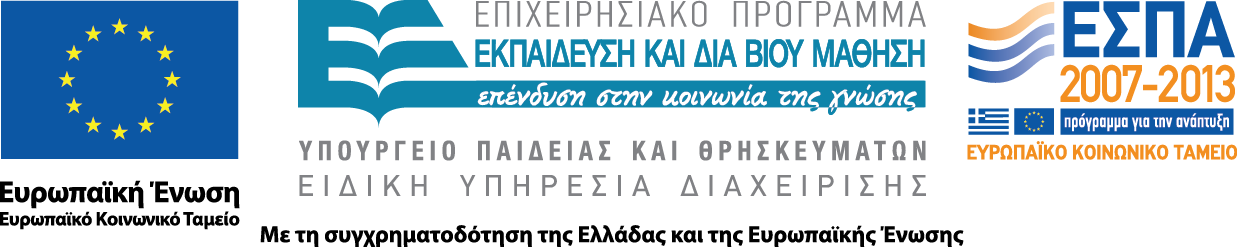 